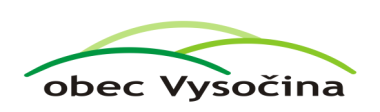 U S N E S E N Í  č. 1/2022ze schůze veřejného zastupitelstva obce Vysočinakonané dne 21. 2. 2022 ve Dřevíkově Zastupitelstvo obce VysočinaBERE NA VĚDOMÍ:Zprávu o činnosti OÚ k 21. 2. 2022Plnění rozpočtu za rok 2021Rozpočtové změny č. 35, 36SCHVALUJE:Schodkový rozpočet na rok 2022. Schodek je kryt finančním zůstatkem z roku 2021.Pravidla sociálního fondu pro rok 2022.Dodatek ke smlouvě o zajištění stomatologických pohotovostních služeb.Dodatek ke smlouvě o zajištění lékařské služby první pomoci.Příspěvky:- Jednota - Možděnice                                               40 000,- Kč- Obl. charita Nové Hrady                                        15 000,- Kč- Společnost Matana                                                 10 000,- Kč- Fokus Vysočina                                                        8 000,- Kč- SK Rváčov                                                           150 000,- Kč- ZŠ Trhová Kamenice                                             10 000,- Kč- MŠ Trhová Kamenice                                            10 000,- Kč- Oddíl Tapouch                                                        10 000,- Kč- Městská knihovna Chrudim – výměnný fond knih  5 000,- Kč                                     - Myslivecký spolek                                                  20 000,- KčInventarizaci k 31. 12. 2021 včetně likvidačního protokolu.Podání žádosti o dotaci na akci „Stavební úpravy objektu čp. 34 Rváčov“  včetně vypsání výběrového řízení.Podání žádosti o dotaci MAS Hlinecko – veřejný park RváčovSmlouvu o poskytnutí dotace z programu „Obchůdek 2021+“Podání žádosti o dotaci PK – Podpora obchodůSmlouvu o užívání společné věciSmlouvu o dílo se společností TVÁŘE s.r.o.Smlouvy o budoucí smlouvě o zřízení služebnosti č. IE-12-2008903/SIS/2a č. IE-12-2008903/SIS/3 a č. IE-12-2008903/VB/1 a č. IE-12-2008903/DPP/1Žádost o převod nepotřebného nemovitého majetkuSmlouva s PK o poskytnutí účelové dotace na sociální službySmlouvu o spolupráci mezi obcemi při financování pracovního úvazku koordinátora komunitního plánování sociálních služebPOVĚŘUJE:Starostu obce pana Tomáše Dubského a místostarostu obce pana Zdeňka Štengla k zastupování obce Vysočina na valné hromadě společnosti VaK Chrudim.Tomáš Dubský                                                                       Mgr. Zděnek Štengl   Starosta obce                                                                          Místostarosta obce                